INSA DISTINGUISHED LECTURE SERIESThe Academy has instituted ten INSA Distinguished Lecture Series, one in each of the following subject areas:1. Mathematical Sciences2. Physics3. Chemistry4. Earth & Environmental Sciences 5. Engineering & Technology6. General Biology7. Molecular and Cellular Biology8. Biomolecular, Structural Biology and Drug Discovery9. Health Sciences10. Agricultural SciencesSub areas of these subjects will be as per the INSA Sectional Committees.The recipients will be called as INSA Distinguished Lecture Fellows.PeriodicityAnnuallyEligibilityThe Lecture Fellowships shall be made in recognition of notable contributions to specified subject areas in science and technology.Self-nomination is not allowed.Nominations and Last DateA notification inviting nominations from the entire fellowship of INSA for the lecture fellows will be issued in 1st week of June (for the year 2023 only).The nomination shall be made in the prescribed format in soft copy only and sent to fellowship@insa.nic.in.All the nominations shall be valid only for one year.The last date for receiving nominations will be 30th June (for the year 2023 only).Search-cum-Selection CommitteeThe regular INSA Sectional Committees will work as Search-cum-Selection Committee for these Lecture Fellows. All the valid nominations, based on the subject area of the work, will be considered by the respective sectional committees of the Academy. Sectional Committee shall send its recommendations to the Council in writing, duly signed by all members present. The recommendations shall contain, strictly in order of priority, not more than two names for each of the Lecture Fellows. The main criteria for selection will be the originality of the candidate’s research contributions and his/her understanding as evidenced by publications.Selection by the CouncilThe Council will select Lecture Fellows at the meeting to be held in September (for the year 2023 only). Where joint Lecture Fellows are announced, each of the Lecture Fellows will receive the full honorarium.AnnouncementThe name(s) of the recipient(s) shall be announced to the Fellowship during the Annual General Meeting (for the year 2023 only).Presentation of Lecture FellowshipThe Lecture Fellowship will be made after the recipient delivers the lecture at the Anniversary General Meeting of the Academy. The summary of the Lecture Fellowship will be included in INSA News and the full text in Proceedings of the Academy. TA/DA will be paid to the recipient for delivering the lecture.ValueEach INSA Distinguished Lecture Fellow will be presented with a citation and honorarium of Rs. 25,000/-.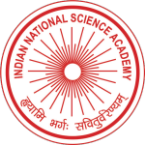 INDIAN NATIONAL SCIENCE ACADEMYBahadur Shah Zafar Marg, New Delhi - 110 002Nomination Form for INSA Distinguished Lecture Series for the year 2023Subject Area (Sectional Committee): _______________________________Nominee's Detail:1.	Full Name ______________________________________________2.	Date of Birth (in dd/mm/yy format) ___________________________3.	Field of Specialization _____________________________________4.	Address  ________________________________________________		     ________________________________________________	               _________________________________________________5.	Academic and Professional Qualifications and positions held.6.	A brief statement of major scientific achievements of the nominee on which	the recommendation is based (not more than 300 words).7.	A list of titles and links of up to 10 most significant published works.					Signature __________________________				Proposer's Name   _________________________